ПРАВИТЕЛЬСТВО ИВАНОВСКОЙ ОБЛАСТИПОСТАНОВЛЕНИЕот 1 декабря 2021 г. N 592-пО КООРДИНАЦИОННОМ СОВЕТЕ ПО ОБЕСПЕЧЕНИЮ ПОЭТАПНОГО ДОСТУПАНЕГОСУДАРСТВЕННЫХ ОРГАНИЗАЦИЙ, ОСУЩЕСТВЛЯЮЩИХ ДЕЯТЕЛЬНОСТЬВ СОЦИАЛЬНОЙ СФЕРЕ, К БЮДЖЕТНЫМ СРЕДСТВАМ, ВЫДЕЛЯЕМЫМНА ПРЕДОСТАВЛЕНИЕ СОЦИАЛЬНЫХ УСЛУГ НАСЕЛЕНИЮ, В ИВАНОВСКОЙОБЛАСТИ И О ПРИЗНАНИИ УТРАТИВШИМИ СИЛУ НЕКОТОРЫХПОСТАНОВЛЕНИЙ ПРАВИТЕЛЬСТВА ИВАНОВСКОЙ ОБЛАСТИВо исполнение пункта 62 Комплекса мер по обеспечению поэтапного доступа негосударственных организаций, осуществляющих деятельность в социальной сфере, к бюджетным средствам, выделяемым на предоставление социальных услуг населению, на 2021 - 2024 годы, утвержденного Правительством Российской Федерации 11.12.2020 N 11826п-П44, Правительство Ивановской области постановляет:1. Создать координационный совет по обеспечению поэтапного доступа негосударственных организаций, осуществляющих деятельность в социальной сфере, к бюджетным средствам, выделяемым на предоставление социальных услуг населению, в Ивановской области (далее - Координационный совет).2. Утвердить Положение о Координационном совете (приложение 1).3. Утвердить состав Координационного совета (приложение 2).4. Признать утратившими силу постановления Правительства Ивановской области:от 26.08.2016 N 262-п "О координационном совете по организации доступа социально ориентированных некоммерческих организаций, осуществляющих деятельность в социальной сфере, к бюджетным средствам, выделяемым на предоставление социальных услуг населению, на территории Ивановской области";от 13.04.2017 N 137-п "О внесении изменений в постановление Правительства Ивановской области от 26.08.2016 N 262-п "О координационном совете по организации доступа социально ориентированных некоммерческих организаций, осуществляющих деятельность в социальной сфере, к бюджетным средствам, выделяемым на предоставление социальных услуг населению, на территории Ивановской области";от 18.05.2018 N 131-п "О внесении изменений в постановление Правительства Ивановской области от 26.08.2016 N 262-п "О координационном совете по организации доступа социально ориентированных некоммерческих организаций, осуществляющих деятельность в социальной сфере, к бюджетным средствам, выделяемым на предоставление социальных услуг населению, на территории Ивановской области";от 18.03.2019 N 84-п "О внесении изменения в постановление Правительства Ивановской области от 26.08.2016 N 262-п "О координационном совете по организации доступа социально ориентированных некоммерческих организаций, осуществляющих деятельность в социальной сфере, к бюджетным средствам, выделяемым на предоставление социальных услуг населению, на территории Ивановской области";от 01.07.2019 N 261-п "О внесении изменения в постановление Правительства Ивановской области от 26.08.2016 N 262-п "О координационном совете по организации доступа социально ориентированных некоммерческих организаций, осуществляющих деятельность в социальной сфере, к бюджетным средствам, выделяемым на предоставление социальных услуг населению, на территории Ивановской области".5. Контроль за исполнением настоящего постановления возложить на заместителя Председателя Правительства Ивановской области И.Г. Эрмиш.Губернатор Ивановской областиС.С.ВОСКРЕСЕНСКИЙПриложение 1к постановлениюПравительстваИвановской областиот 01.12.2021 N 592-пПОЛОЖЕНИЕО КООРДИНАЦИОННОМ СОВЕТЕ ПО ОБЕСПЕЧЕНИЮ ПОЭТАПНОГО ДОСТУПАНЕГОСУДАРСТВЕННЫХ ОРГАНИЗАЦИЙ, ОСУЩЕСТВЛЯЮЩИХ ДЕЯТЕЛЬНОСТЬВ СОЦИАЛЬНОЙ СФЕРЕ, К БЮДЖЕТНЫМ СРЕДСТВАМ, ВЫДЕЛЯЕМЫМНА ПРЕДОСТАВЛЕНИЕ СОЦИАЛЬНЫХ УСЛУГ НАСЕЛЕНИЮ,В ИВАНОВСКОЙ ОБЛАСТИ1. Общие положения1.1. Координационный совет по обеспечению поэтапного доступа негосударственных организаций, осуществляющих деятельность в социальной сфере, к бюджетным средствам, выделяемым на предоставление социальных услуг населению в Ивановской области (далее - Координационный совет), является постоянно действующим координационным консультативным органом, образованным в целях обеспечения согласованной деятельности исполнительных органов государственной власти Ивановской области с органами местного самоуправления Ивановской области, негосударственными организациями и другими заинтересованными организациями по реализации мероприятий по обеспечению поэтапного доступа негосударственных организаций, осуществляющих деятельность в социальной сфере (далее - НГО), к бюджетным средствам, выделяемым на предоставление социальных услуг населению, путем расширения практики использования существующих механизмов бюджетного финансирования социальных услуг.1.2. В своей деятельности Координационный совет руководствуется Конституцией Российской Федерации, федеральными законами, указами и распоряжениями Президента Российской Федерации, постановлениями и распоряжениями Правительства Российской Федерации, законами Ивановской области, постановлениями и распоряжениями Губернатора Ивановской области, постановлениями и распоряжениями Правительства Ивановской области, а также настоящим Положением.2. Задачи и функции Координационного совета2.1. Задачами Координационного совета являются:1) содействие исполнительным органам государственной власти Ивановской области в осуществлении функций по выработке государственной политики и нормативно-правовому регулированию в сфере поддержки НГО;2) содействие исполнительным органам государственной власти Ивановской области, органам местного самоуправления Ивановской области в создании условий для упрощения доступа НГО к предоставлению населению в Ивановской области услуг в социальной сфере, финансируемых из бюджетных источников;3) содействие повышению эффективности бюджетных расходов;4) содействие развитию конкуренции в сфере предоставления услуг в социальной сфере;5) содействие развитию и распространению лучших практик по предоставлению населению в Ивановской области услуг в социальной сфере, внедрение в практику инновационных социальных технологий, реализуемых НГО;6) содействие развитию эффективных механизмов поддержки деятельности НГО;7) содействие развитию и оказанию поддержки инфраструктурных организаций, оказывающих информационно-консультационную поддержку НГО, осуществляющим предоставление услуг в социальной сфере (ресурсных центров, центров инноваций и т.д.);8) содействие развитию добровольчества и волонтерства в социальной сфере;9) разработка и координация хода выполнения комплексного плана мероприятий по обеспечению поэтапного доступа негосударственных организаций, осуществляющих деятельность в социальной сфере, к бюджетным средствам, выделяемым на предоставление услуг населению в социальной сфере в Ивановской области, на 2021 - 2024 годы.2.2. Для реализации возложенных задач Координационный совет осуществляет следующие функции:1) обсуждение вопросов обеспечения поэтапного доступа НГО к бюджетным средствам, выделяемым на предоставление социальных услуг населению в Ивановской области, и выработка рекомендаций по их решению. Участие в разработке рекомендаций по расширению и совершенствованию поддержки НГО, оказывающих социальные услуги населению в Ивановской области;2) мониторинг выполнения мероприятий по развитию НГО и их стимулированию к участию в предоставлении населению в Ивановской области услуг в социальной сфере, в том числе в части синхронизации мер поддержки субъектов малого и среднего предпринимательства;3) анализ принятых нормативных правовых актов Ивановской области на предмет устранения барьеров для участия НГО в предоставлении услуг в социальной сфере. Подготовка предложений по принятию нормативных правовых актов Ивановской области и внесению изменений в нормативные правовые акты Ивановской области в целях устранения барьеров для участия НГО в предоставлении услуг в социальной сфере и стимулирования их участия в предоставлении данных услуг;4) мониторинг выполнения мероприятий и показателей в национальных проектах и государственных программах Ивановской области в социальной сфере (социальной защиты населения, образования, здравоохранения, культуры и спорта) и планах по их реализации;5) подготовка предложений по формированию программ повышения квалификации и профессиональной переподготовки государственных и муниципальных служащих, работников государственных и муниципальных организаций, оказывающих населению в Ивановской области услуги в социальной сфере для расширения взаимодействия с НГО и передачи НГО части услуг в социальной сфере, которые оказываются за счет бюджетных средств;6) подготовка рекомендаций по проведению информационных кампаний по поддержке деятельности НГО в оказании социальных услуг, благотворительной деятельности и добровольчества;7) изучение и анализ опыта работы НГО в части реализации мер по обеспечению доступа НГО к предоставлению населению в Ивановской области услуг в социальной сфере, механизмов их государственной поддержки на региональном уровне и внедрения конкурентных способов оказания государственных и муниципальных услуг населению в Ивановской области;8) разработка рекомендаций по проведению мониторинга и оценки эффективности мер, направленных на развитие НГО.3. Права Координационного совета3.1. Для осуществления своих функций Координационный совет вправе:1) запрашивать у исполнительных органов государственной власти Ивановской области, органов местного самоуправления Ивановской области, иных органов и организаций документы, материалы, статистические и иные сведения по вопросам, входящим в компетенцию Координационного совета;2) приглашать на заседания Координационного совета представителей исполнительных органов государственной власти Ивановской области, органов местного самоуправления Ивановской области, иных органов и организаций, расположенных на территории Ивановской области, по вопросам, входящим в компетенцию Координационного совета;3) направлять в исполнительные органы государственной власти Ивановской области, органы местного самоуправления Ивановской области, учреждения и организации Ивановской области рекомендации по рассматриваемым вопросам;4) принимать решения по рассматриваемым вопросам, относящимся к компетенции Координационного совета;5) проводить конференции, семинары, совещания, круглые столы, консультации и другие мероприятия, направленные на решение вопросов деятельности НГО и их поддержки;6) привлекать в установленном порядке к работе научные и образовательные организации.4. Организация деятельности Координационного совета4.1. Состав Координационного совета утверждается постановлением Правительства Ивановской области.4.2. В состав Координационного совета входят председатель, заместитель председателя, секретарь и члены Координационного совета.4.3. Председатель Координационного совета:осуществляет общее руководство работой Координационного совета;председательствует на заседаниях Координационного совета;определяет повестку заседаний Координационного совета;определяет дату, время и место проведения заседания Координационного совета;организует голосование по рассматриваемым на заседании Координационного совета вопросам;информирует заинтересованные исполнительные органы государственной власти Ивановской области, органы местного самоуправления муниципальных образований Ивановской области, организации о принятых Координационным советом решениях.4.4. Заместитель председателя Координационного совета:исполняет обязанности председателя Координационного совета в отсутствие председателя Координационного совета;вносит предложения в повестку заседания Координационного совета;участвует в подготовке вопросов, рассматриваемых на заседаниях Координационного совета;знакомится с материалами по вопросам, выносимым на рассмотрение Координационного совета.4.5. Секретарь Координационного совета:организует сбор и подготовку материалов для рассмотрения на заседаниях Координационного совета;уведомляет членов Координационного совета и приглашенных на его заседания лиц о дате, времени, месте проведения и повестке заседания Координационного совета в срок не позднее 5 рабочих дней до дня проведения заседания Координационного совета, а также знакомит с материалами, подготовленными к заседанию Координационного совета;осуществляет подсчет голосов по итогам голосования;выполняет поручения председателя Координационного совета по вопросам организации деятельности Координационного совета;ведет переписку по вопросам подготовки заседаний и организации исполнения решений Координационного совета;ведет протоколы заседаний Координационного совета;осуществляет контроль за исполнением решений Координационного совета.4.6. Члены координационного Совета:лично участвуют в заседаниях Координационного совета и голосуют по обсуждаемым вопросам;знакомятся с материалами по вопросам, выносимым на рассмотрение Координационного совета;выполняют поручения председателя Координационного совета.4.7. Члены Координационного совета, ответственные за подготовку вопросов, вынесенных на рассмотрение на заседании Координационного совета, обеспечивают оформление необходимых материалов. Подготовленные материалы с приложением аналитической справки по рассматриваемому вопросу и тезисов выступления представляются секретарю Координационного совета не позднее чем за 3 рабочих дня до дня проведения заседания Координационного совета.4.8. Основной формой деятельности Координационного совета являются заседания, проводимые по мере необходимости, но не реже одного раза в течение календарного года.4.9. Заседание Координационного совета считается правомочным, если на нем присутствует не менее половины от общего числа членов Координационного совета.4.10. Решения Координационного совета принимаются простым большинством голосов от числа присутствующих на заседании членов Координационного совета путем открытого голосования.При равенстве голосов решающим является голос председательствующего на заседании Координационного совета.Решения Координационного совета носят рекомендательный характер и в срок не позднее 3 рабочих дней после проведения заседания Координационного совета оформляются протоколом, который подписывается председателем Координационного совета и секретарем Координационного совета.В случае несогласия с принятым решением член Координационного совета вправе изложить в письменной форме свое мнение, которое приобщается к протоколу заседания Координационного совета.4.11. Организационно-техническое обеспечение деятельности Координационного совета осуществляет управление координации Комплекса социальной сферы Ивановской области.Приложение 2к постановлениюПравительстваИвановской областиот 01.12.2021 N 592-пСОСТАВКООРДИНАЦИОННОГО СОВЕТА ПО ОБЕСПЕЧЕНИЮ ПОЭТАПНОГО ДОСТУПАНЕГОСУДАРСТВЕННЫХ ОРГАНИЗАЦИЙ, ОСУЩЕСТВЛЯЮЩИХ ДЕЯТЕЛЬНОСТЬВ СОЦИАЛЬНОЙ СФЕРЕ, К БЮДЖЕТНЫМ СРЕДСТВАМ, ВЫДЕЛЯЕМЫМНА ПРЕДОСТАВЛЕНИЕ СОЦИАЛЬНЫХ УСЛУГ НАСЕЛЕНИЮ,В ИВАНОВСКОЙ ОБЛАСТИ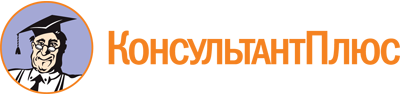 Постановление Правительства Ивановской области от 01.12.2021 N 592-п
(ред. от 21.09.2022)
"О координационном совете по обеспечению поэтапного доступа негосударственных организаций, осуществляющих деятельность в социальной сфере, к бюджетным средствам, выделяемым на предоставление социальных услуг населению, в Ивановской области и о признании утратившими силу некоторых постановлений Правительства Ивановской области"
(вместе с "Положением о координационном совете по обеспечению поэтапного доступа негосударственных организаций, осуществляющих деятельность в социальной сфере, к бюджетным средствам, выделяемым на предоставление социальных услуг населению, в Ивановской области")Документ предоставлен КонсультантПлюс

www.consultant.ru

Дата сохранения: 11.12.2022
 Список изменяющих документов(в ред. Постановления Правительства Ивановской областиот 21.09.2022 N 537-п)Список изменяющих документов(в ред. Постановления Правительства Ивановской областиот 21.09.2022 N 537-п)ЭрмишИрина Геннадьевнапредседатель координационного совета, заместитель Председателя Правительства Ивановской областиЕпринцеваЛюбовь Александровназаместитель председателя координационного совета, первый заместитель начальника Департамента образования Ивановской области - статс-секретарьСкворцоваОльга Валентиновнасекретарь координационного совета, главный советник управления координации Комплекса социальной сферы Ивановской областиГатаулинаАнжелика Владимировнапредседатель комиссии по поддержке предпринимательства Общественной палаты Ивановской областиГолубеваИрина Витальевнадиректор автономной некоммерческой организации по оказанию услуг в области культуры и искусства "Первая фабрика авангарда"ГорбуновАнтон Валерьевичисполняющий обязанности начальника Департамента внутренней политики Ивановской областиЗамысловаНаталья Николаевнадиректор частного общеобразовательного учреждения "Наследник"КиселеваЕлена Сергеевназаместитель директора Департамента финансов Ивановской области, начальник управления отраслевого финансирования Департамента финансов Ивановской областиКнязеваГалина Вячеславовназаместитель начальника Управления Министерства юстиции Российской Федерации по Ивановской областиКорниловаСветлана Владимировназаместитель главы Администрации города ИвановаКузнецовСергей Николаевичдиректор автономной некоммерческой организации "Центр социальной поддержки пожилых граждан и маломобильных групп населения "Золотая осень"ЛопатинАнтон Сергеевичначальник Департамента спорта Ивановской областиНедобежкинаМария Павловнапрезидент Благотворительного фонда содействия деятельности в сфере профилактики и охраны здоровья граждан "Дом надежды"НиколаевАлександр Дмитриевичзаместитель директора Департамента экономического развития и торговли Ивановской области, начальник управления стратегического планирования и государственных программ Департамента экономического развития и торговли Ивановской областиОрловаОльга Александровнадиректор общества с ограниченной ответственностью ЛДЦ "Семейный доктор"РожковаТатьяна Валерьевнаначальник Департамента социальной защиты населения Ивановской областиРощинСергей Юрьевичначальник Департамента управления имуществом Ивановской областиСаковАлександр Сергеевичгенеральный директор общества с ограниченной ответственностью "Традиции промысла"СмирноваАнна Владимировнаначальник управления координации Комплекса социальной сферы Ивановской областиСнегиревЕвгений Григорьевичруководитель Ивановской областной спортивной общественной организации "Ивановская федерация баскетбола"СлабинскаяТатьяна Владимировназаместитель директора Департамента здравоохранения Ивановской областиСуконкинИгорь Павловичгенеральный директор общества с ограниченной ответственностью "Кинешемское учебно-производственное предприятие"ТрофимоваНаталья Владимировначлен Правительства Ивановской области - директор Департамента культуры и туризма Ивановской области